ПОВЕСТКА №18заседания комиссии по делам несовершеннолетних и защите их прав администрации Дальнереченского муниципального района05 октября 2023г.  Повестка заседания:1. О профилактической работе в сфере противодействия распространения экстремистских и террористических проявлений в молодежной среде.                       МКУ «УНО», СРНЦ «Надежда»,  МО МВД «Дальнереченский»,                        МКУ «РИДЦ».2. О совершенствовании деятельности органов и учреждений системы профилактики безнадзорности и правонарушений несовершеннолетних по предупреждению, выявлению и пресечению фактов семейного неблагополучия, преступлений в отношении них, особенно против половой неприкосновенности. Организация совместных проверок условий жизни несовершеннолетних, проживающих с ранее судимыми членами семьи»                                                          Органы системы профилактики 3. Рассмотрение материалов, поступивших на комиссию и проведение профилактической работы с несовершеннолетними.Отв. секретарь КДНиЗП                                                                                          М.В. Демчук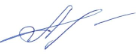 